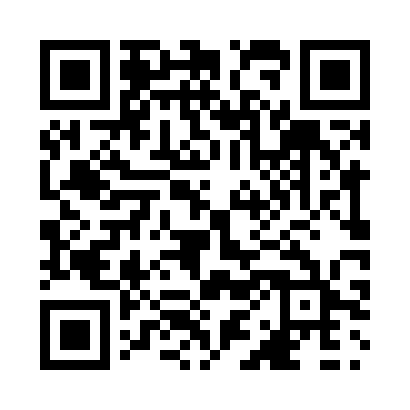 Prayer times for Utica, Ontario, CanadaWed 1 May 2024 - Fri 31 May 2024High Latitude Method: Angle Based RulePrayer Calculation Method: Islamic Society of North AmericaAsar Calculation Method: HanafiPrayer times provided by https://www.salahtimes.comDateDayFajrSunriseDhuhrAsrMaghribIsha1Wed4:356:071:136:138:209:532Thu4:336:051:136:138:219:543Fri4:316:041:136:148:239:564Sat4:296:031:136:158:249:585Sun4:276:011:136:158:259:596Mon4:256:001:136:168:2610:017Tue4:245:591:136:178:2710:038Wed4:225:571:136:178:2810:049Thu4:205:561:136:188:3010:0610Fri4:185:551:126:198:3110:0811Sat4:175:541:126:198:3210:0912Sun4:155:531:126:208:3310:1113Mon4:135:511:126:218:3410:1314Tue4:125:501:126:218:3510:1415Wed4:105:491:126:228:3610:1616Thu4:085:481:136:238:3710:1817Fri4:075:471:136:238:3810:1918Sat4:055:461:136:248:4010:2119Sun4:045:451:136:258:4110:2220Mon4:025:441:136:258:4210:2421Tue4:015:431:136:268:4310:2522Wed4:005:421:136:268:4410:2723Thu3:585:421:136:278:4510:2824Fri3:575:411:136:288:4610:3025Sat3:565:401:136:288:4710:3126Sun3:545:391:136:298:4810:3327Mon3:535:391:136:298:4810:3428Tue3:525:381:136:308:4910:3629Wed3:515:371:146:308:5010:3730Thu3:505:371:146:318:5110:3831Fri3:495:361:146:318:5210:40